 ПРИМЕРНЫЙ ПЕРЕЧЕНЬ ОСНОВНЫХ ВИДОВ  ДВИЖЕНИЙ2 ГРУППА РАННЕГО ВОЗРАСТА Ходьба. Согласованные движения рук и ног,  соблюдать равновесие.
Ходьба подгруппами и всей группой, парами, по кругу, взявшись за руки, с изменением темпа, с переходом на бег и, наоборот, с изменением направления, врассыпную (после 2 лет 6 месяцев), обходя предметы, приставным шагом вперед, в стороны.Например, детям дают задание двигаться в определенном     направлении,     по     сигналу     остановиться     или     изменить направление, ходить вокруг и между предметами, не задевая их,  не  наталкиваясь друг на друга и т.  п.Упражнения в равновесии. Ходьба по прямой дорожке (ширина 20 см, длина 2-3 м) с перешагиванием через предметы (высота 10-15 см); по доске, гимнастической скамейке, бревну (ширина 20-25 см). Кружение в медленном темпе (с предметом в руках).Например, при выполнении упражнения «Пройди по прямой дорожке», воспитатель (родитель) просит: смотреть вперед, не сгибать колени, Спинка прямая.
Бег. Бег подгруппами и всей группой в прямом направлении, друг за другом, в колонне по одному, в медленном темпе в течение 30-40 секунд (непрерывно), с изменением темпа. Бег между двумя шнурами, линиями (расстояние между ними 25-30 см).Бег  может быть произвольным, важно, чтобы  взрослый бегал вместе с детьми, показывая, что надо бегать легко, правильно  чередуя взмахи рук. Но не следует обращать внимание детей на качество их бега, так как  он становится неестественным.Ползание, лазанье. Ползание на четвереньках по прямой (расстояние 3-4 м); по доске, лежащей на полу; по наклонной доске, приподнятой одним концом на высоту 20-30 см; по гимнастической скамейке. Подлезание под воротца, веревку (высота 30-40 см), перелезание через бревно. Лазанье по лесенке-стремянке, гимнастической стенке вверх и вниз (высота 1,5 м) удобным для ребенка способом.Движение выполняют, на четвереньках, опираясь на колени и ладони.При лазании и ползании согласованные движения рук и ног,  соблюдать равновесие.
 Бросание, ловля, катание.  Катание мяча двумя руками и одной рукой педагогу, друг другу, под дугу, стоя и сидя (расстояние 50-100 см); бросание мяча вперед двумя руками снизу,  от груди, ноги слегка расставить, мяч в обеих руках перед грудью. Энергичным толчком мяч выбрасывают вперед.При метании двумя руками дети поднимают мяч над головой  или  держат перед грудью, бросают его  прямо  перед  собой  и  вниз.При прокатывании мяча под дугу, веревку, стулья ребенок, держа его одной или двумя руками, становится лицом к пособию. По сигналу взрослого он наклоняется вперед, немного сгибает ноги в коленях, кладет мяч на пол и отталкивает его от себя кистями рук, затем бежит, догоняет и берет мяч.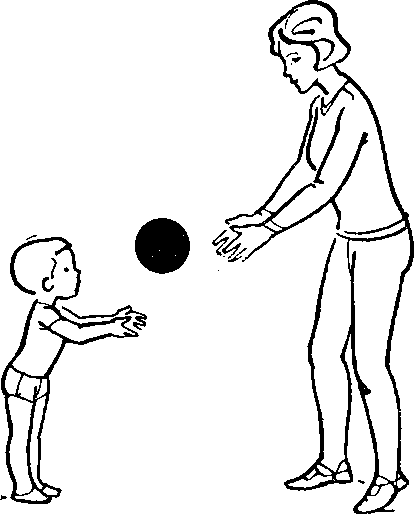 Прыжки. Прыжки на двух ногах на месте, слегка продвигаясь вперед; прыжки на двух ногах через шнур (линию) исходное положение: ноги слегка  расставлены,  стопы  параллельно.  Перед  прыжком  нужно сделать    небольшое приседание, приземляться тихо и мягко.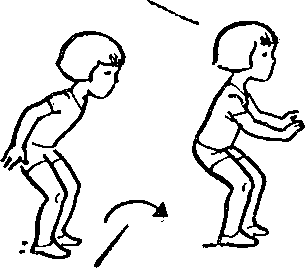 